NOMBRE:_______________________________ FECHA: _____/____/____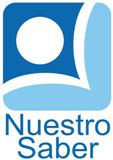 MAESTRO(A):______________________ GRADO:_____ GRUPO:________ESCUELA:____________________________________________________El Delfín¿A quién no le gustan los delfines? Son lindos animales, y uno de los más inteligentes que existen.En los mares y océanos viven muchas especies de animales y plantas. Entre ellos, unos de los más simpáticos y bonitos son los delfines.Los delfines, viven en el mar, pero no son peces, si no mamíferos.Al nadar van sacando los lomos, con su aleta, siempre en grupos. Y cuando están contentos dan grandes saltos fuera del agua.Cuando se sumergen bajo el agua aguantan la respiración, como hacemos los seres humanos.Su hocico termina en punta y le sirve para defenderse de sus enemigos, incluso de los tiburones. Se impulsan con fuerza y golpean con su trompa a sus enemigos.René Le BloasPreguntas¿Cómo son los delfines?R:¿Dónde viven los delfines?R:¿Cómo nadan los delfines?R:¿Para que usan su hocico?R:¿Qué hacen cuando están bajo el agua?R: